EXPENSES CLAIM FORMI apply for reimbursement of the above expenses that have been necessarily incurred by me in carrying out my duties.Signed:   	Date: Attach Receipts for ALL Other ExpenditureEXPENSES CLAIM FORM	 Name:  Name:  Job Title:Address: Address: Address: Month / Quarter Ending:DateDetails - Committee / Location etc.OtherExpenditureOtherExpenditureMilesDateDetails - Committee / Location etc.£pTOTALS-Page 1If additional room is required, use next page – Transfer TOTALS here:TOTAL : ALL PAGESCUMULATIVE MILEAGETravelling  …………… miles @ 45p/m(6th April to 5th April)Travelling  …………… miles @ 25p/m…………..…………..Total expenses claimedApproved (sign):   Position / Date:  Name:  Name:  Job Title:Month / Quarter Ending:DateDetails - Committee / Location etc.OtherExpenditureOtherExpenditureMilesDateDetails - Committee / Location etc.£pTOTALS CARRIED FORWARD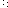 